
Hygienic and durable stainless steel production vessels, for cost-effective mixing and blending in the Pharmaceutical, Chemical, Food 
and Personal Care industries 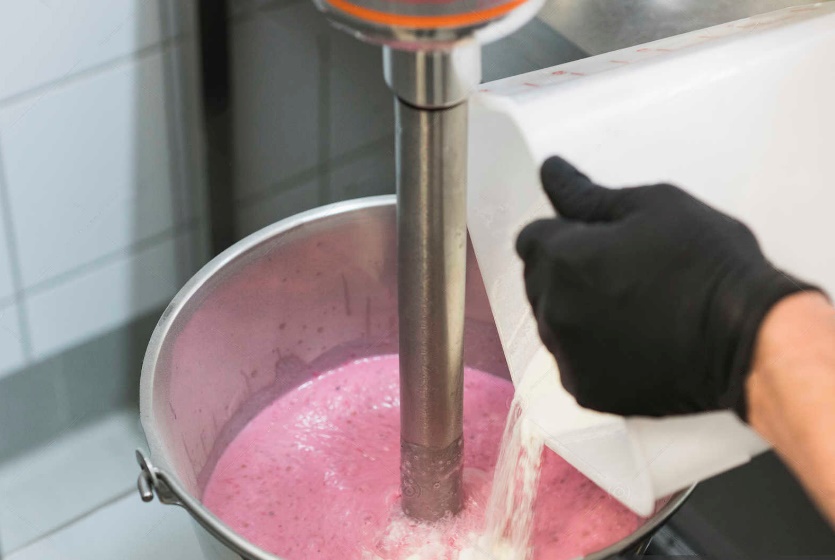 

Our dedicated technical department are delighted to offer their expertise to design and build bespoke vessels, including jacketed vessels, low pressure vessels, mixing vessels and complete processing systems.  

Please answer the questions as fully as you can. In case of any queries, your dedicated sales representative will be very happy to assist.1, What is your required vessel working capacity in Litres?

2, What material of construction is required? E.G: 304 or 316L stainless steel.
     Please note: if unspecified, 316L is the default choice for bespoke vessels.

      316L grade   
      304 grade

3, Are there any requirements to heat or cool your product(s) during the mixing process? 

      Yes   
      No
If yes, 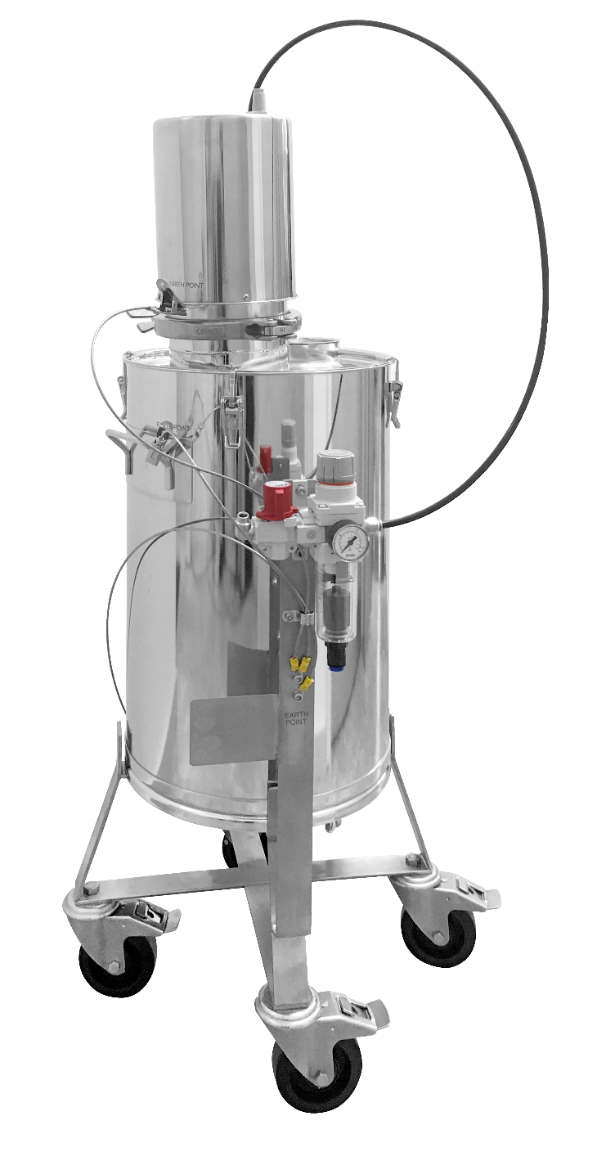 Heating ProcessPlease specify the temperature from which the product should be heated, to what temperature (EG: to heat the mixed products from ambient temperature to 60 °C within 1 hour)Please specify:The initial product temperature:The aimed product temperature:How fast the product should be heated:Cooling ProcessPlease specify the temperature from which the product should be cooled, to what temperature (EG: to cool the mixed products from 60 °C to 24 °C within 1 hour)Please specify:The initial product temperature:The aimed product temperature:How fast the product should be cooled:4, Is there any internal pressure requirement for your vessel? 

      No
      Yes – please share some details, EG: URS…
      I don’t know – your sales representative will connect with you to provide assistance 
5, Are any outlets required, including sanitary outlets? 

      No 
      Yes
      I don’t know – your sales representative will connect with you to provide assistance

     If yes, please select any/all that apply:

      Tri-Clamp Ball   
      Butterfly Valve   
      Other – please share some details…


6, What openings are required on the lid? Select any/all that apply.
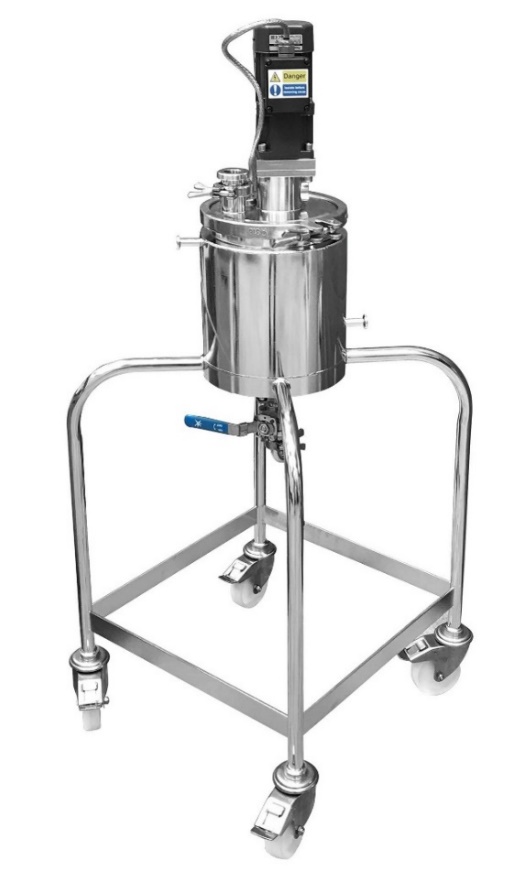       No openings required   
      Port for Mixer   
      Port for Product Adding    
      Port for Process Monitoring   
      Site Glass
      Other – please share some details…      I don’t know – your sales representative will connect with you 
          to provide assistance
7, Is there a specific requirement for your vessel base? E.G: Flat or 
     Conical Bottom. Please use the drawings below to inform your answer. 

      No special requirement
      Flat Bottom with Radiused Corners   
      Flat Bottom set at 2 degree slope, to drain to valve in the corner   
      Conical Bottom   
      Dished Bottom  
      Other – please share some details… 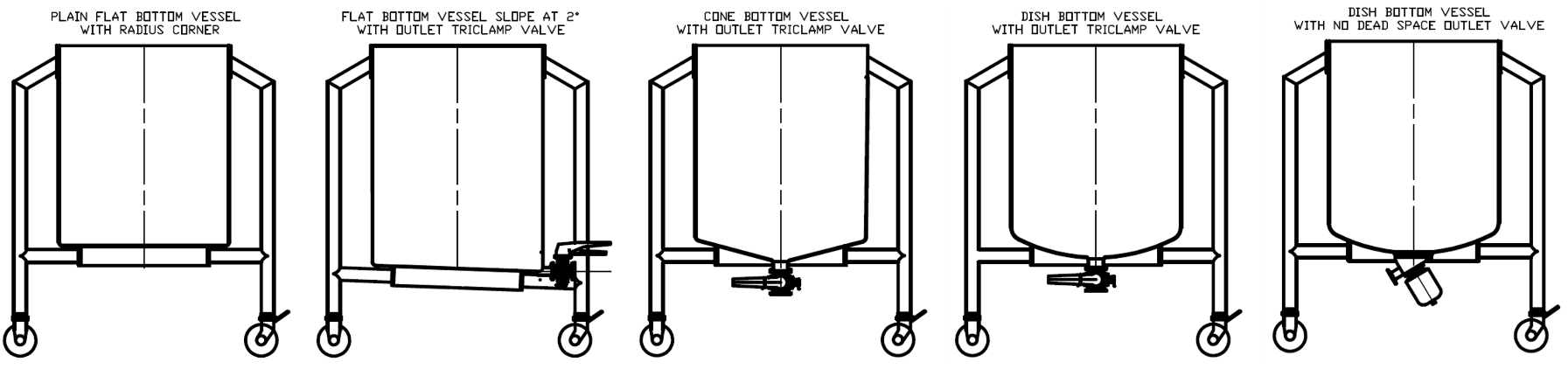 8, Is there a specific requirement for the vessel surface finish, both internal and external?     Please note: Our standard is 0.4µm Ra welds ground for product contact, and 0.8µm Ra welds 
     as laid for other surfaces. 

      No
      Yes – please share some details…
9, What is the viscosity of each product to be mixed at each processing stage, including the 
     finished product? Please select the product viscosities which most closely match your own, 
     from the common examples below:
     Alternatively, if you know the viscosity, please state it here (cPs) or (mPasec):
10, Do you know of any potential difficulties in processing the products, for example coagulation/ 
      lumpy mix/emulsion?      No
      Yes – please share some details…
11, Are there any other extra requirements specific to your site – E.G: Load cell mounted, 
     Cleanroom location, etc? 
      No
      Yes – please share some details…12, Is there an ATEX requirement? Explanation of ATEX – if you have dust/fumes which mixed 
      with air, which could ignite (flammable) if there is an ignition source (may cause fire or 
      explosion).
      No
      Yes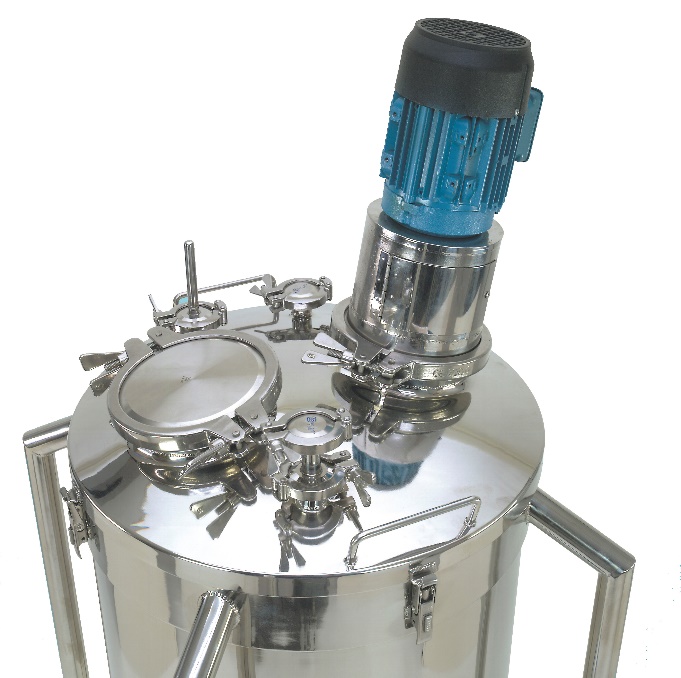 
If yes – do you know which zone? 

      Category 1 /Zone 0           This is for area where explosive mixtures are present 
          continuously, for long periods or frequently      Category 2/Zone 1
          This is for area where explosive mixtures are likely to occur 
          occasionally      Category 3/Zone 2
          This is for area where explosive mixtures occur 
          infrequently and for short periods of time      Unknown
Is the hazard gas, dust or both? 

       Gas
       Dust 
       Both


13, Is any accompanying certification required?       No
      Yes – please share some details…MaterialApproximate Viscosity at Room Temperature 
(in Centipoise)      Water     1      Milk     3      Motor Oil     85 - 900      Honey     10,000      Condiments (EG: Ketchup, Mustard)     50,000 – 70,000      Sour Cream     100,000      Peanut Butter     250,000